SeminarIO SOBRE PROPIEDAD INTELECTUAL Y RECURSOS GENÉTICOS organizado por 
la Organización Mundial de la Propiedad Intelectual (OMPI)Ginebra, 26 y 27 de mayo de 2016PROGRAMApreparado por la Oficina Internacional de la OMPIJueves 26 de mayo de 201608.30 – 10.00	Inscripción10.00 – 10.30	Sesión de apertura	Sr. Francis Gurry, Director General, Organización Mundial de la Propiedad Intelectual (OMPI)10.30 – 12.30	Mesa redonda 1:  Propiedad intelectual y recursos genéticos:  relación con los instrumentos internacionales pertinentesModerador:	Dr. Biswajit Dhar, Profesor, Centro de Estudios y Planificación Económica, Facultad de Ciencias Sociales, Universidad Jawaharlal Nehru (India)Oradoras:	Sra. Susan H. Bragdon, Representante de Alimentos y Sostenibilidad, Oficina Cuáquera ante las Naciones UnidasDra. Viviana Muñoz Téllez, Coordinadora, Programa de Desarrollo, Innovación y Propiedad Intelectual, Centro del SurRelator:	Sra. Anna Vuopala, Consejera Gubernamental, Departamento de Cultura y Políticas de Arte, Políticas de Derecho de Autor y Economía de la Cultura, Ministerio de Educación y Cultura (Finlandia)Debate12.30 – 14.30	Comida del mediodía14.30 – 17.00	Mesa redonda 2:  Objetivos de política relacionados con la propiedad intelectual y los recursos genéticos Moderadora:	Sra. Lilyclaire Belly, Directora Ejecutiva, Oficina de Propiedad Intelectual de Jamaica, Ministerio de Industria, Comercio, Agricultura y Pesca (Jamaica) Oradores:	Sr. Dominic Keating, Director, IP Attaché Program, Oficina de Patentes y Marcas de los Estados Unidos de América (Estados Unidos de América)Sr. Pierre du Plessis, Consultor Principal, Centre for Research Information Action in Africa – Southern Africa Development and Consulting (Namibia)Sr. Steven Bailie, Subdirector, Política y Cooperación Internacional, Grupo de Política y Gobernanza, IP Australia (Australia)Sra. Deyanira Camacho, Funcionaria Internacional en Propiedad Intelectual, Comunidad AndinaSr. Preston Hardison, Analista de Políticas, Tribus Tulalip (Estados Unidos de América)Sra. Manisha Desai, Asesora General Adjunta de Patentes, Eli Lilly and Company (Estados Unidos de América)Relator:	Sr. Denny Abdi, Consejero, Misión Permanente de la República de Indonesia ante las Naciones Unidas, la Organización Mundial del Comercio y otras organizaciones internacionales con sede en GinebraDebateViernes 27 de mayo de 201610.00 – 12.30	Mesa redonda 3:  Requisitos de divulgación relacionados con los recursos genéticos y los conocimientos tradicionales conexosModerador:	Sr. Félix Addor, Director General Adjunto, Instituto Federal Suizo de Propiedad Intelectual, Berna (Suiza) / Profesor, Facultad de Derecho, Universidad de Berna (Suiza)Oradores:	Sr. Daniel R. Pinto, Consejero, Jefe de la División de Propiedad Intelectual, Ministerio de Relaciones Exteriores (Brasil)Sra. Hongju Yang, Directora, Departamento de Asuntos Jurídicos, Oficina Estatal de Propiedad Intelectual (China)Profesora Ruth Okediji, Cátedra de Derecho William L. Prosser, Facultad de Derecho de la Universidad de Minnesota (Estados Unidos de América) / miembro de la Comisión Nacional de Reforma del Derecho de Autor, Comisión Nigeriana de Derecho de Autor (Nigeria)Sra. Mirela Georgescu, Jefa, División de Examen, Química y Productos Farmacéuticos, Oficina Estatal de Invenciones y Marcas de Rumania (Rumania)Sr. Dominic Muyldermans, Consultor Jurídico Principal, CropLife (Bélgica)Relator:	Sr. Fayssal Allek, Primer Secretario, Misión Permanente de ArgeliaDebate12.30 – 14.30	Comida del mediodía14.30 – 17.00 	Mesa redonda 4:  Bases de datos y otras medidas preventivas relacionadas con los recursos genéticos y los conocimientos tradicionales conexosModeradora:	Sra. Mere Falemaka, Representante Permanente de la Delegación Permanente del Foro de las Islas del Pacífico ante la Organización Mundial del Comercio (OMC) Oradores:	Dr. Biswajit DharSra. Shelley Rowe, Jefa Principal de Proyecto, Dirección de Marcas y de Derechos de Autor, Innovation, Science and Economic Development Canada (Canadá)Sr. Emmanuel Sackey, Director de Desarrollo de la Propiedad Intelectual, Organización Regional Africana de la Propiedad Intelectual (ARIPO)Sra. Aroha Te Pareake Mead, miembro de las tribus Ngati Awa y Ngati Porou, Nueva Zelandia / Presidenta de la Comisión de Política Ambiental, Económica y Social de la Unión Internacional para la Conservación de la Naturaleza y sus Recursos (UICN)Sra. China Williams, Oficial Principal de Ciencias (Política - CDB), Oficina de la Dirección de Ciencias, Real Jardín Botánico, Kew (Reino Unido)Relator:	Sr. Luis Mayaute, Ministro Consejero, Misión del Perú en GinebraDebate17.00 – 17.30	Observaciones finalesSr. Minelik Getahun, Subdirector General, Sector de Cuestiones Mundiales, OMPI[Fin del documento]SS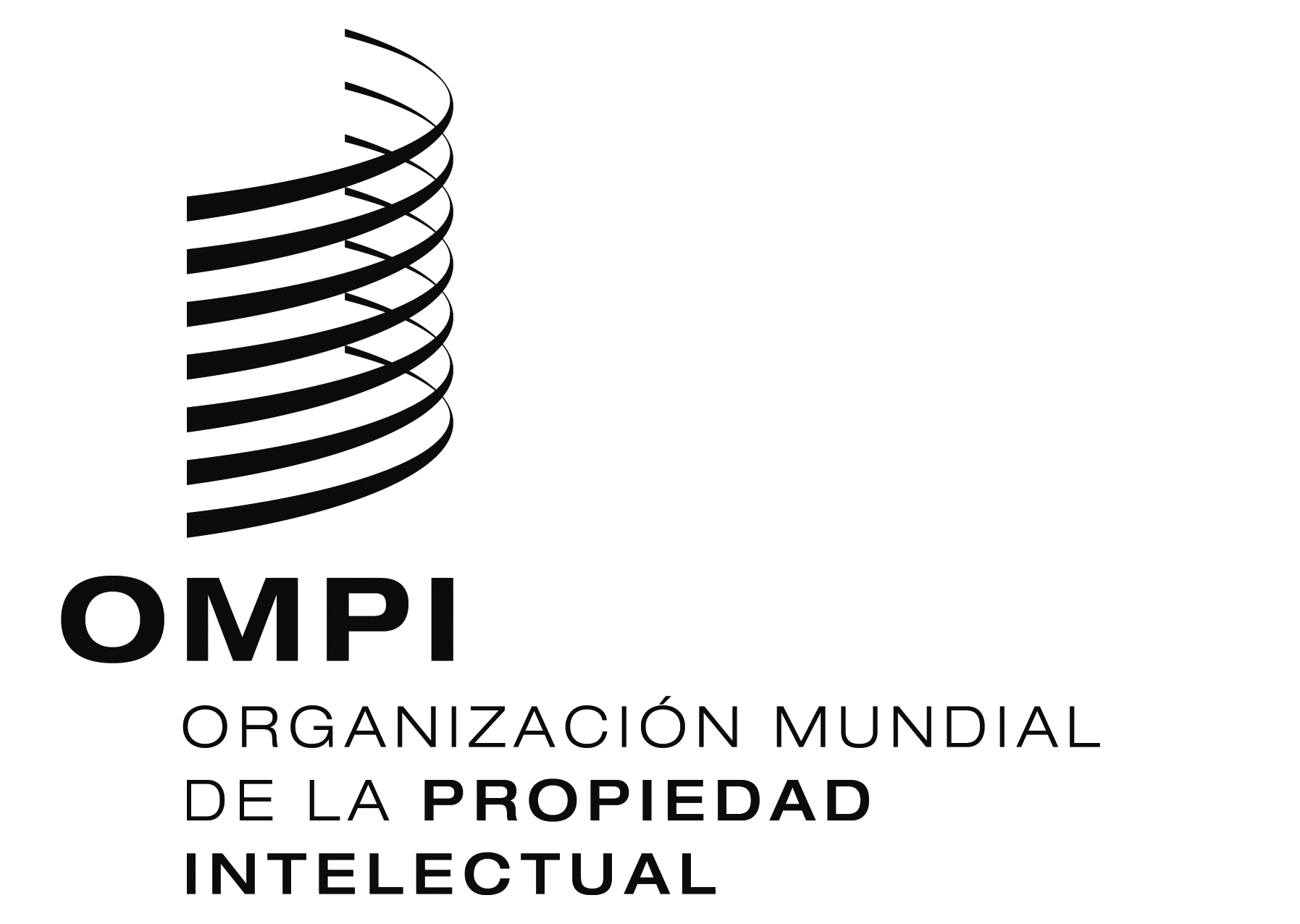 WIPO/IPTK/GE/16/INF/1 WIPO/IPTK/GE/16/INF/1 ORIGINAL:  inglésORIGINAL:  inglésfecha:  26 de mayo de 2016fecha:  26 de mayo de 2016